«МЕТОДИЧЕСКАЯ РАЗРАБОТКА»«Здравствуй,ежик»Конспект интегрированного занятия по ознакомлению с окружающиммиром с использованием игрВ.В.Воскобовича в средней группе.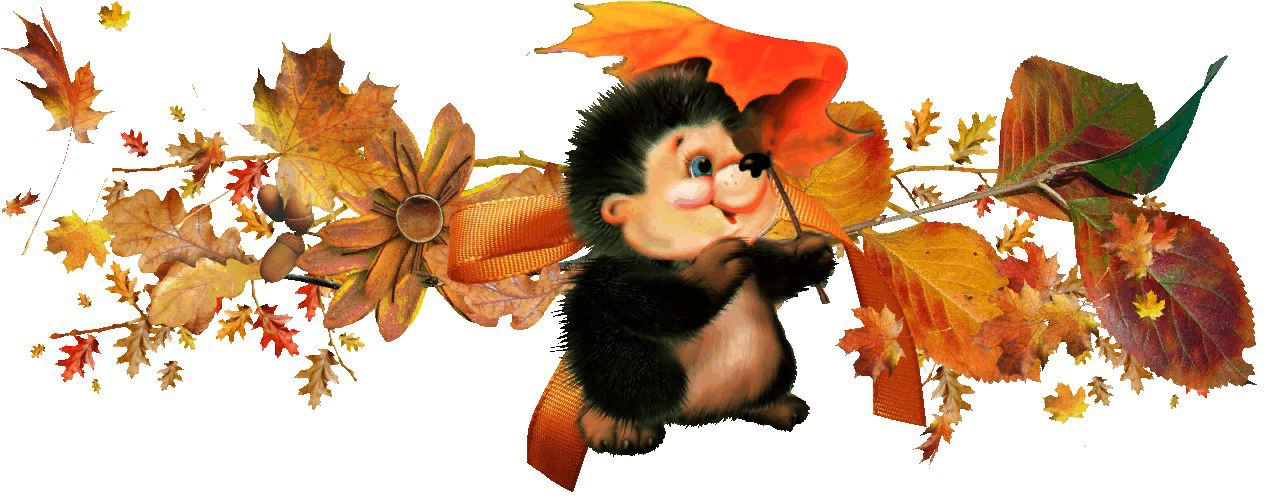 Автор: учитель-дефектолог МАДОУ №38 Михельсон М.Р. Соавтор: педагог дополнительного образованияМАДОУ №38 Голованова Н.Л.Образовательная область:познавательное развитие, развитие речи,социально-коммуникативное развитие, художественно-эстетическое развитиеЦель:развитие у детей познавательного интереса к природе, представлений о зависимости существований конкретного животного от условий окружающей среды (времен года). Задачи:Образовательные:обобщение знаний детей об осени и подготовке животных к зимнемупериоду,узнавание и называние примет осени;обобщить знания детей о перелетных и зимующих птицах.Развивающие:-развитие познавательного интереса детей, внимания и памяти;-тренировка мелкой моторики рук, тактильно-осязательных анализаторов;-освоение количественного счета;        -развитие сенсорных способностей (восприятие цвета, формы и величины)Воспитательные:воспитывать бережное отношение и любовь к природе;формировать умения работать в коллективе;воспитывать желание помогать птицам и животным.Оборудование: ежик,яблоки,грибочки и декорация осеннего леса на ковролине.Игра «Волшебные фонарики»В.В.Воскобовича(по количеству детей),карточки-схемы фигурок.1 Организационный момент .Педагог:Ребята, сегодня мы с вами отправимся в сказку. Но чтобы в нее попасть, надо отгадать загадку:Он живет в лесу дремучем,Сам он круглый и колючийУгадайте, это кто же?Ну, конечно, это….. (ежик)А давайте вспомним, как же выглядит ежик? (он колючий, у него есть маленькие лапки, мордочка с глазками, носиком и маленьким ротиком).  Педагог уточняет ответы детей, конкретизируя их с целью более точного описания ежа, для развития связной речи памяти). Мордочка у ежа маленькая, с вытянутым носиком, вся покрытая короткими серыми волосиками; черные, как бусинки глаза кажутся очень умными, но видит ежик плохо,а вот нюх у него прекрасный; лапки у ежа короткие, с маленькими коготками.Педагог: что же я еще забыла? (колючки)- Ну конечно же колючки! А для чего они ему нужны? (чтобы ежика не съели волк или лиса.)-Верно, как же ему без иголок? Это средство защиты от врагов. Свернется ежик в колючий клубок, ощетинит свои острые иглы-попробуй-ка, съешь его.-А как он их еже использует?(он носит на них грибы и ягоды)-Иголки помогаю ежику переносить на своей спине что-либо. Ведь лапки то у него короткие, он и взять то ими ничего не может, с помощью их ежик только передвигается. У ежика острые зубы, но во рту много не унесешь, поэтому иголки его и выручают. С их помощью он и жилище свое обустраивает в зиму. Послушайте, как он это делает:Загорелись, как пожар, на рябине кисти.Катится на встречу шар из осенних листьев,Ты его не узнаешь? Погляди-ка, это еж!Золотым клубочком, стал хитрый ежик колкийЛистья клена нанизал на свои иголки.Их несет к себе домой, стелет на кроватку.Чтобы долгою зимой спать под елкой сладко.Пусть ему навеют сны снежные снежные метели.Пусть проспит он до весны в теплой колыбели.   Вот таким образом ежик готовится к зиме. А какие листики он может найти в лесу и принести на свою кроватку? (береза,осина,рябина). А какого цвета бываютлистики осенью? (желтые ,зеленые, красные, с коричневым отливом и остаются еще зеленые листики). -Все верно, а как можно сказать одним словом? (разноцветные).  Чтобы зимой в теплой кроватке из осенних листьев не спать голодным долгую зиму, ежик старается летом наесться впрок и накопить подкожный жирок. А вы знаете,3чем любит лакомиться ежик? (он любит грибы, яблоки и ловит мышей).-Вы правы. Ежик еще ловит разных жучков, червей, ящериц, лягушек и даже ядовитых змей(при рассказе все перечисленное вывешивается на коврографе ).     Несмотря на свои короткие лапки, на охоте еж проворен и очень ловок. Он очень полезное животное в лесу, избавляет лес от многих вредителей.-Скажите,а как зовут детенышей ежа?(ежата.) На коврографе размещаются ежата рядом с ежиком (сравнение по размеру большой-маленький).  -А давайте мы вместе накормим ежа и маленьких ежат. Сколько грибочков выросло на полянке? А сколько яблок лежит под деревом? А сколько осталось еще на дереве? Чего больше? (сравниваем по количеству грибочки и яблоки).Физкультминутка «Ежик-чудачок»Хитрый ежик-чудачок(ходьба по кругу)Сшил короткий пиджачок (показывают на себе)Сто иголок на груди (стучат себя по груди)Сто иголок позади (стучат себя пальчиками по плечам)Ходит еж в саду по травке (ходьба на месте)Натыкает на булавки: (пальчиками друг друга п спинке)Грушу, сливу, всякий плод, (наклоны вниз)Что под деревом найдетИ с подарочком богатым,Возвращается к ежатам (ручки за головой, ходьба по кругу).  У ежика в Волшебном лесу очень много друзей, они -то и подарили ему фонарики, вот только зажигать он их не умеет и просит помочь ему. Поможем?Игра «Волшебные фонарики»(В.В. Воскобович)-Зажгите круглые фонарики.-Сколько фонариков?-Какого цвета фонарики?-Сколько зеленых фонариков?-Сколько красных фонариков?-Сколько больших фонариков? -Сколько маленьких фонариков?-Зажгите Квадратные фонарики.-Сколько зеленых фонариков?-Сколько красных фонариков?-Сколько больших фонариков? -Сколько маленьких фонариков?   Затем дети зажигают  треугольные, прямоугольные и овальные фонарики(таким образом, происходит закрепление знаний о геометрических фигурах, цвете, количестве и размере(большой-маленький)Физкультминутка «Хитрый еж»Вот свернулся еж в клубок.Может, ежик ты продрог?(садятся на корточки, обхватывают колени рукам)Солнца луч ежа коснулся-Ежик сладко потянулся(руки вверх, потягиваются)Хитрый ежик, хитрый еж.На клубочек он похож(руки перед собой, кулачки сжаты,вращения)На спине иголки очень-очень колки(несколько раз сжимаем и разжимаем кулачки).Еж по тропке побежал, нам колючки показал,(руки согнуть в локтях, соединяют пальцы в щепоть)А колючки тоже На ежа похожи(руки над головой, вращательные движения кистями)На ежа мы поглядим,Молочка ему дадим.(ладони складывают черпаком).Но не тронем колкие, на спине иголки мы.  А чтобы ежику не скучно было жить в нашем Волшебном лесу, давайте нарисуем ему друзей. (Дети приступают к рисованию ежиков с помощью пластиковых вилочек гуашью. Осенние листья рисуют отпечатком натурального листа.  Посмотрите, какие замечательные ежики у нас получились в нашем Волшебном осеннем лесу. Предлагаю сделать им подарки.    Дети выкладывают из геометрических фигур на картинках-схемах, заготовленных заранее.  Вот и пришла пора попрощаться с нашими ежиками. Скажем им : «До скорой встречи весной!»